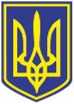 УкраїнаВИКОНАВЧИЙ КОМІТЕТЧОРНОМОРСЬКОЇ МІСЬКОЇ РАДИОдеського району Одеської областіР І Ш Е Н Н Я     22.12.2023                                                                466        З метою вдосконалення системи фінансового планування, підвищення ефективності  роботи та розвитку комунальних некомерційних підприємств Чорноморської міської ради Одеського району  Одеської області в галузі охорони здоров´я, на виконання рішення виконавчого комітету Чорноморської міської ради Одеського району Одеської області від 23.12.2021 № 299 "Про затвердження Порядку складання, затвердження та контролю виконання  фінансових планів комунальних некомерційних підприємств Чорноморської міської ради Одеського району  Одеської області в галузі охорони здоров’я", відповідно до статті 78 Господарського кодексу України, керуючись статтями 32, 52 Закону України "Про місцеве самоврядування в Україні", виконавчий комітет Чорноморської міської ради Одеського району Одеської області вирішив:1. Затвердити фінансовий план комунального некомерційного підприємства                                   "Чорноморський міський центр первинної медико-санітарної допомоги" Чорноморської міської ради Одеського району Одеської області на 2023 рік  в новій редакції, додається. 2. Відділу бухгалтерського обліку та звітності виконавчого комітету  Чорноморської міської ради Одеського району Одеської області (Оксана Бонєва) довести до відома комунального некомерційного підприємства "Чорноморський міський центр первинної медико-санітарної допомоги" Чорноморської міської ради Одеського району Одеської області затверджений фінансовий план на 2023 рік в новій редакції. 3.  Контроль за виконанням  даного рішення  покласти на заступника  міського голови  Ромна Тєліпова.           Міський голова                                                                                  Василь ГУЛЯЄВПОГОДЖЕНО:Заступник міського голови      			                    Роман ТЄЛІПОВЗаступник міського голови 	                                                        Наталя ЯВОЛОВАКеруюча справами                                                                       Наталя КУШНІРЕНКОНачальник фінансового управління                                           Ольга ЯКОВЕНКОНачальник УДРП та ПЗ                                                               Дмитро СКРИПНИЧЕНКОУповноважений з антикорупційної діяльності                         Микола ЧУХЛІБНачальник загального відділу                                                    Ірина ТЕМНАВиконавець: Начальник відділу бухгалтерського обліку                                                                                                             та звітності-гол.бухгалтер                                                          Оксана БонєваРозсилка: Загальний відділ - 1 Фінансове управління -1Відділ бухгалтерського обліку та звітності - 1  КНП «Чорноморський міський центр первинної медико-санітарної допомоги»  ЧМР Одеського району Одеської області -1Відмітка про наявність/не наявність в рішенні інформації, передбаченої п. 2 розпорядження міського голови від 08.08.2022 №228:Про внесення змін та доповнень до рішення    виконавчого комітету Чорноморської міської ради Одеського району Одеської області від 19.05.2023 № 122 "Про затвердження фінансового плану  комунального некомерційного підприємства                                       "Чорноморський міський центр первинної медико-санітарної допомоги " Чорноморської міської ради  Одеського району Одеської області на 2023 рік"Начальник відділу взаємодії з правоохоронними органами, органами ДСНС, оборонної роботи Микола МАЛИЙ